Egyiptom művészeteNílus termékeny völgyét jelenti, Sok ezer évig szinte változatlanul fennálló kultúra Öntözéses földművelésen alapuló, nagy szervezettségű, hierarchikus társadalmi rend jellemezte Az óegyiptomiak vallása  a sok isten több isten hit személyesíti meg az emberi létre ható természeti erőket, környezetetEmberi és állati jellemzők keverednek ábrázolásaikban (állatistenek, az ősi totemizmus hatása)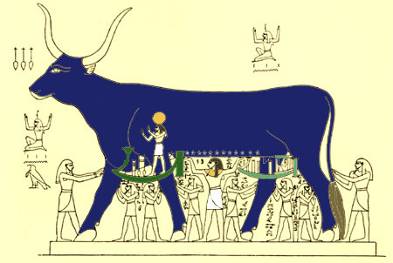 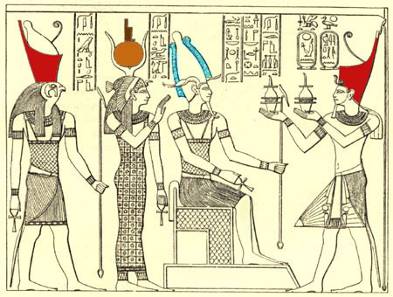 Szent állatok  Szkarabeusz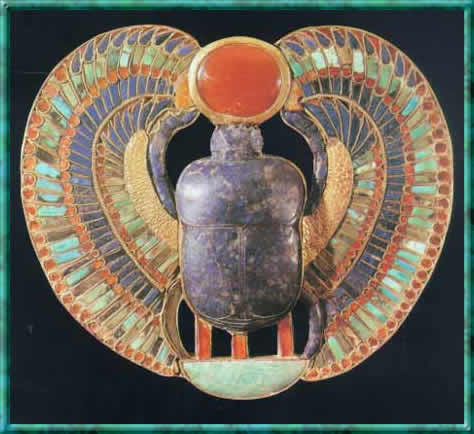  Basztet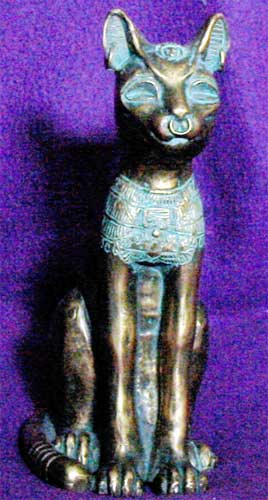 Egyiptomi isten-világ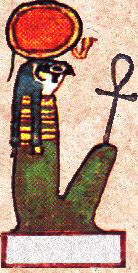 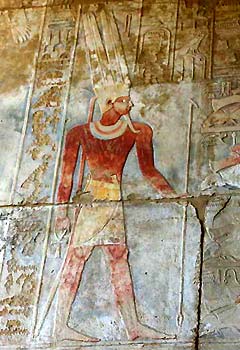 Ré                           Ámon,A főisten Rá vagy Ré, a NapistenKésőbb Ámon, Théba Napistene foglalja el helyét (magába olvasztva az előbbit, Ámon-Ré)Az ég (Nut), a Föld (Geb) és a levegő (Su) – Nut és Geb gyermekei Ozirisz, Ízisz és SzethOzirisz Az alvilág ura eredetileg totemisten (kos vagy bika), később a Nappal azonosul, majd a Nílus istene lesz   Ozirisz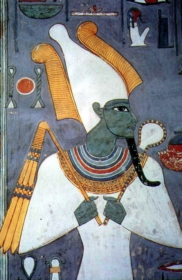 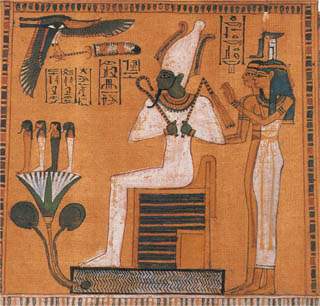 Anubisz, A halottak sakálfejű istene.A holttestek alvilági gondviselője, a lelkek kalauza (ebben a vonatkozásban a görög mitológia Hermészére hasonlít)Ozirisszel együtt ítélkezik a halottak felett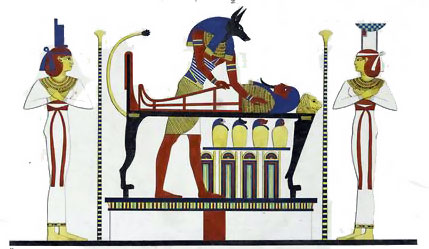 AnubiszHóruszA sólyom, kezdetben égisten, akinek szeme a Nap és a Hold, később maga is Napisten, Ré fia   Hórusz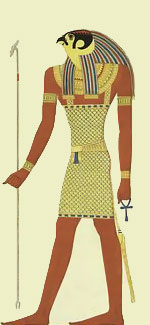 Az ókori Egyiptom építészeteLenyűgöző méretű, monumentális kőépületek, tiszta geometriai formák jellemzikLegjellemzőbb épülettípusok a sírépítmények és a templomok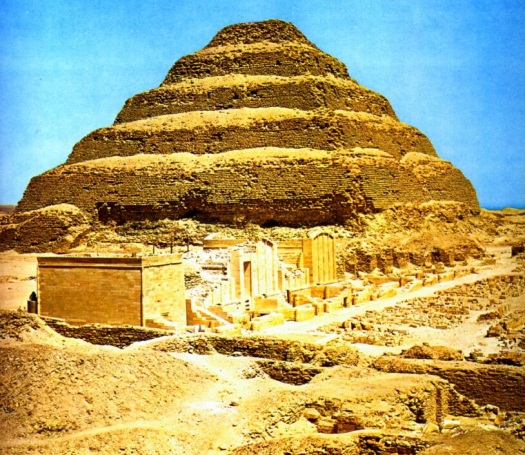 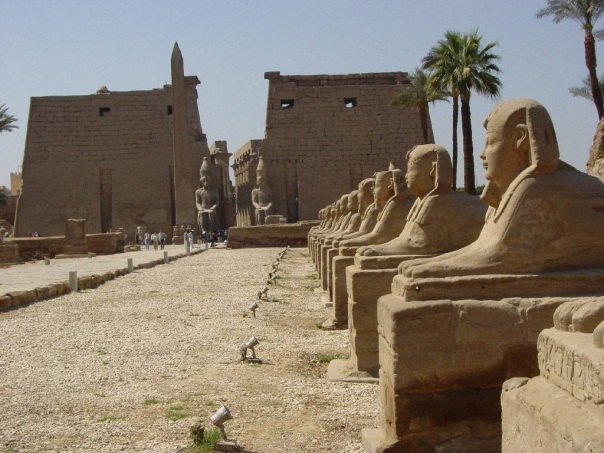 SírépítményekA halotti kultusz szolgálatában emelt temetkező helyek, az uralkodók és az előkelők túlvilági életét biztosító alkotások: masztabák, piramisok és sziklasíroka/ Masztaba (arab: „pad”)Téglalap alaprajzú, trapéz keresztmetszetű sírépítmény az előkelők számáraFöldbe süllyesztett, a tetőn keresztül nyíló aknán közelíthető kamráiban volt a koporsó és az áldozati ajándékok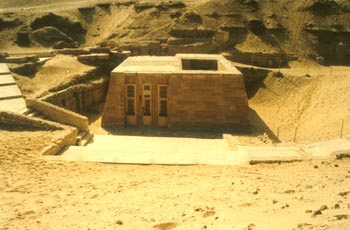 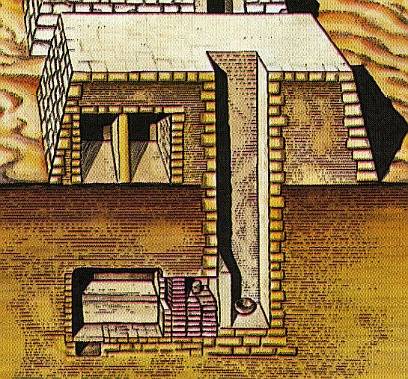 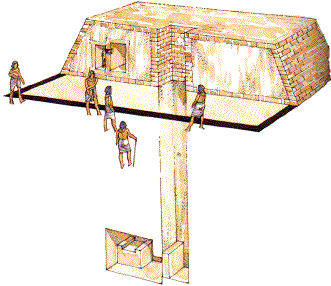 A mumifikált halottat ember formájú, festett koporsóban (szarkofág) helyezték el A sírkamrába gazdag mellékletet tettek a halott túlvilági életéhez szükséges tárgyakbólA falakra képeket festettek, az elhunyt életének jeleneteivel és  „túlvilági útjának” ábrázolásával 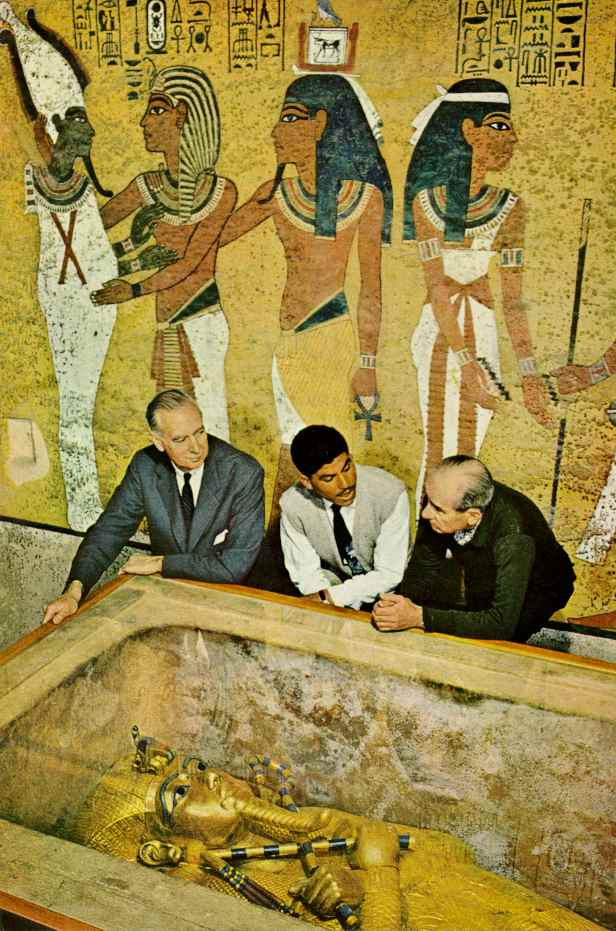 A piramis építés fejlődése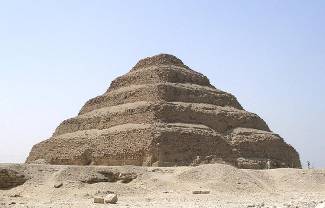 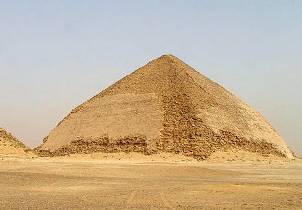 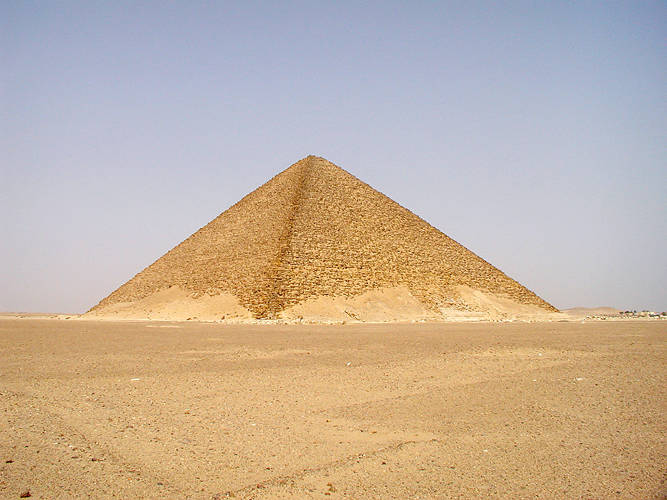 Lépcsős                                     Törtvonalú                               GúlaHalotti város” – a 3 nagy piramist kisebbek, masztabák (családtagok és előkelők sírhelyei) és templomok egészítik ki  Mindegyik piramishoz tartozik egy „völgytemplom” (a Nílus partján), egy díszes „feljáró út” és egy „halotti templom” (a piramis keleti oldalán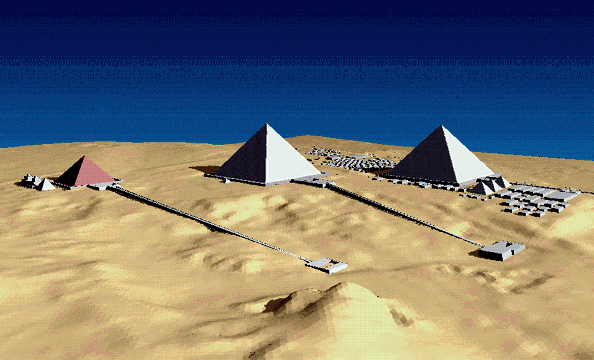 A piramisokat eredetileg simára csiszolt kőlapok borították. Kephrén piramisa őrzi az eredeti kőborítást a tetején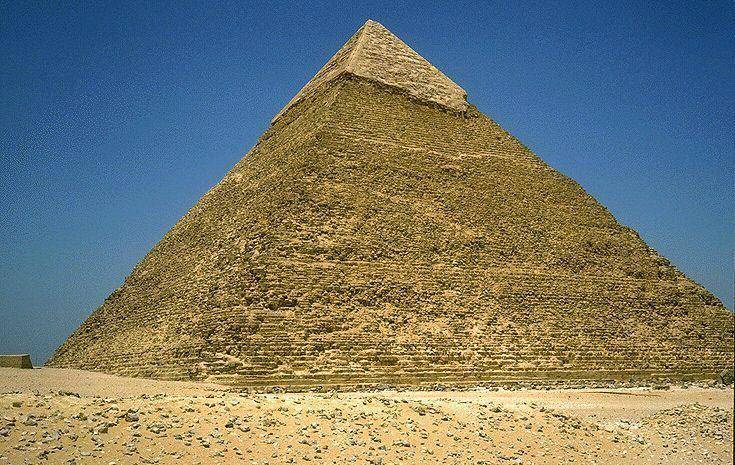 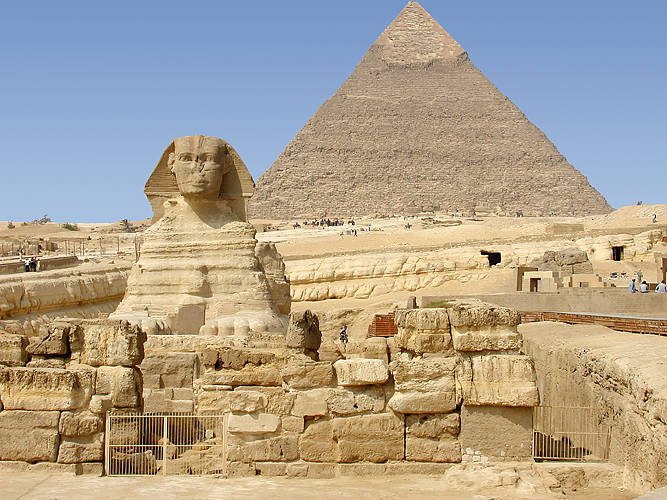 Kephrén piramisához tartozott a szfinx hatalmas szobra
 (74 m hosszú és 20 m magas) Ember fejű és oroszlán testű lény.Az ókori Egyiptom szobrászataFőleg a halotti kultuszt szolgálja, sírkamrákban, a lélek túlvilági életének egyik biztosítéka (ahogy a mumifikálásnak is ez a célja)A fáraók megistenülését hirdetik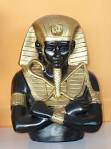 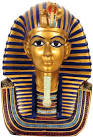 Anyaguk főleg kő, de lehet fa, agyag, fém, csontMindig egy kitüntetett főnézetre (elölnézet) komponáltak (frontális* elrendezés) Az orr, a mellcsont és a köldök egy függőleges vonalra esik – a mozdulatlanság érzetét kelti a végtagok helyzetétől függetlenül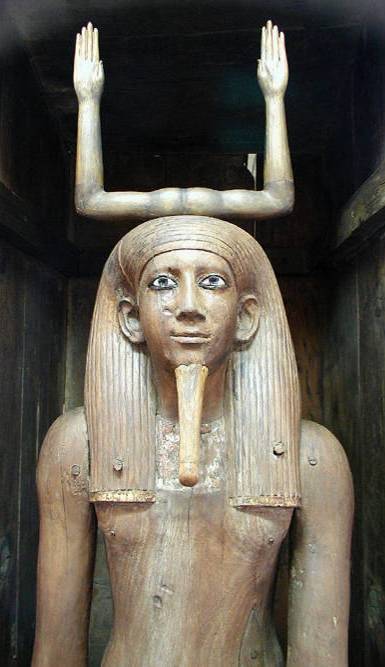 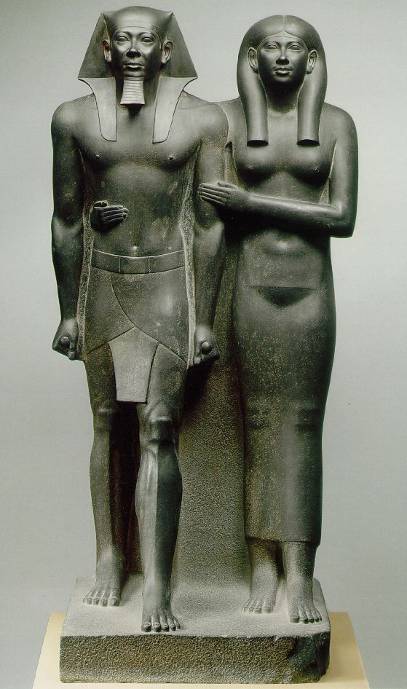 Mereven szimmetrikusak.  A végtelenbe néznek,
az öröklétet sugallják, 
a halhatatlanságért készültekKörvonaluk zárt, őrzi a kőtömb tömörségét